Нормативы ГТО - возрастной группы 6-8лет№Виды испытаний(Тесты)НормативыНормативыНормативыНормативыНормативыНормативыМальчикиМальчикиМальчикиДевочкиДевочкиДевочкиБронзовыйзнакСеребреный знакБронзовый знакБронзовыйзнакСеребреный знакБронзовыйзнакОбязательные испытания (Тесты)Обязательные испытания (Тесты)Обязательные испытания (Тесты)Обязательные испытания (Тесты)Обязательные испытания (Тесты)Обязательные испытания (Тесты)Обязательные испытания (Тесты)1.Челночный бег3*10м (с)10,410,19,210,910,79,72.СмешанноеПередвижение(1км)Без учета времениБез учета времениБез учета времениБез учета времениБез учета времениБез учета времени3.Сгибание и разгибания рук в упоре лежа на полу(кол-во раз)791745114.НаклонВперед из положении стоя с прямыми ногами на полуКасание пола пальцами рукКасание пола пальцами рукКасание пола пальцами рукКасание пола пальцами рукКасание пола пальцами рукКасание пола пальцами рук5.Испытания (тесты) по выборуИспытания (тесты) по выборуИспытания (тесты) по выборуИспытания (тесты) по выборуИспытания (тесты) по выборуИспытания (тесты) по выборуИспытания (тесты) по выбору6.Прыжок в длину с места толчком двумя ногами (см)1151201401101151357.Или смеженное передвижение (1,5км)по пересеченной местностиБез учета времениБез учета времениБез учета времениБез учета времениБез учета времениБез учета времениКоличество видов испытаний (тестов)в возрастной группе777777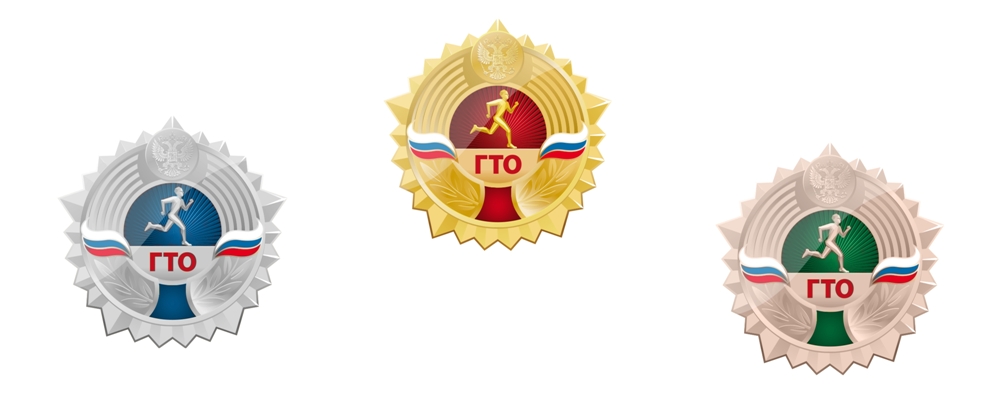 Количество видов испытаний (тестов)которые необходимо выполнить для получения знака отличия667667